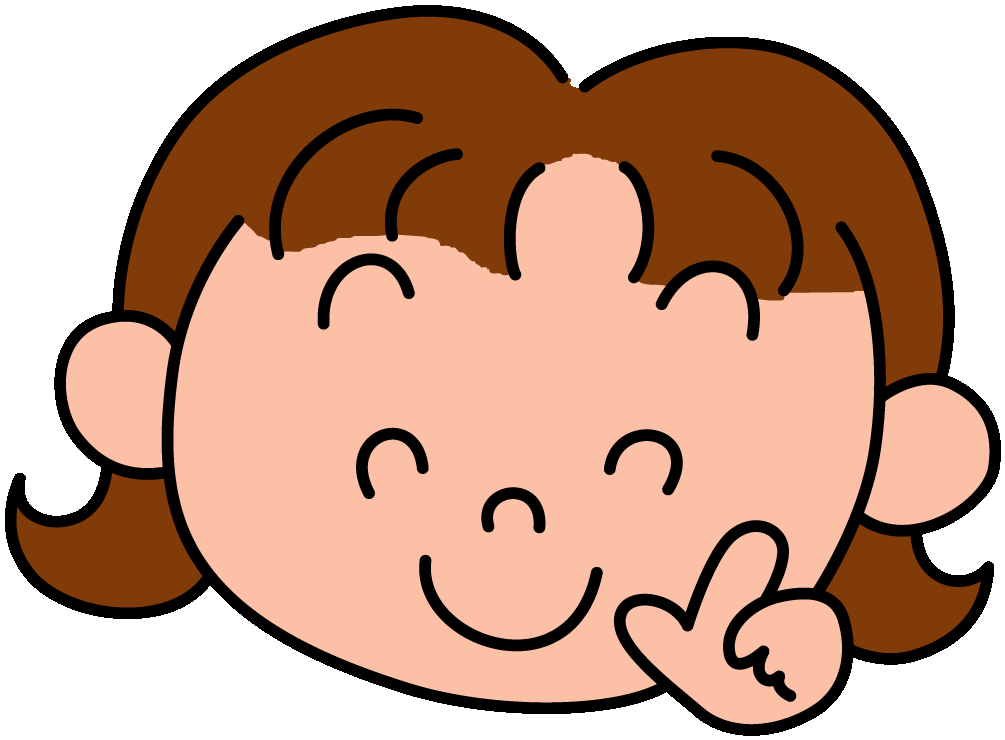 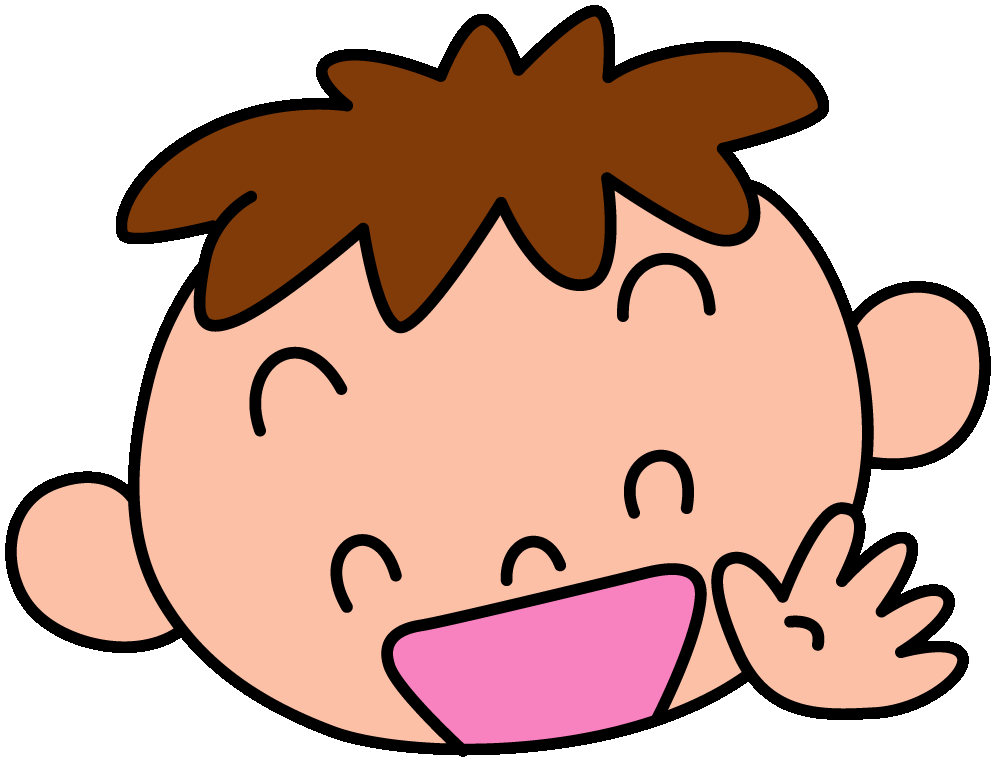 いよいよ夏休み1年生との学校探検からはじまり、町探検、国語や算数等の教科の学習、読書週間など、力一杯取り組み、どの子もよく頑張った4ヶ月でした。「漢字をたくさん覚えたよ。」「足し算や引き算の筆算ができるようになったよ。」「長さやかさの単位を覚えたよ。」など、どの子もできることが増え、充実感をもつことができました。　子ども達ががんばったところを認め励まし、それぞれの課題をはっきりさせて、夏休みに入りたいと思います。夏休みの目当てや計画もできています。その思いや願いが少しでも達成され、がんばったこと、楽しかったことがたくさんできるような夏休みにしたいものです。　長い休みですが、保護者の方の励ましや見届けをよろしくお願いします。また、海や川の事故も多発する時期です。安全に気を付けて、けがのない楽しい夏休みをお過ごしください。☆研究について　７月２９日（月）に科学作品相談日があります。（１３：３０～１５：００）研究に取り組む人は、ぜひ、相談に来てください。職員室にお声がけください。行事予定　～詳しくは、夏休み明けの通信でお知らせします。～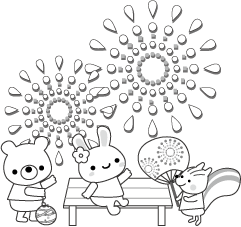 8月27日（火）全校集会、集団下校14:00　　　28日（水）足跡展、集団下校15:1029日（木）足跡展、集団下校15:1030日（金）足跡展、集団下校15:10　9月21日（土）運動会　弁当　　雨なら休み22日（日）運動会予備日１　雨なら休み23日（月）運動会予備日２　雨なら休み24日（火）振替休業日☆８月２５日（日）～９月１日（日）までの間に、植木鉢を学校までお持ちください。☆宝物（一研究一作品）が、児童では運べないような大きいな物の場合、事前に搬入することができます。８月２１日（１５：４５～１６：４５）、２２日（１３：４５～１６：４５）～お願い～　すべての持ち物の記名をお願いします。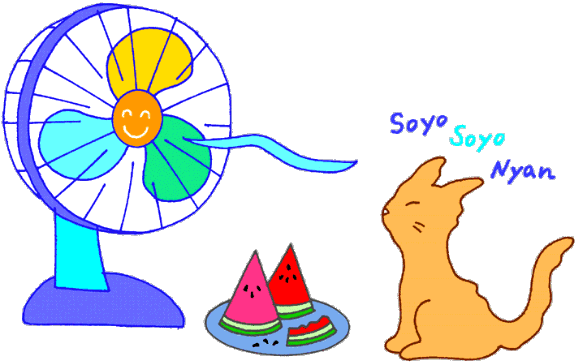 　　　　　　　　　　8月27日（火）の予定	しゅうだん下校　１４：００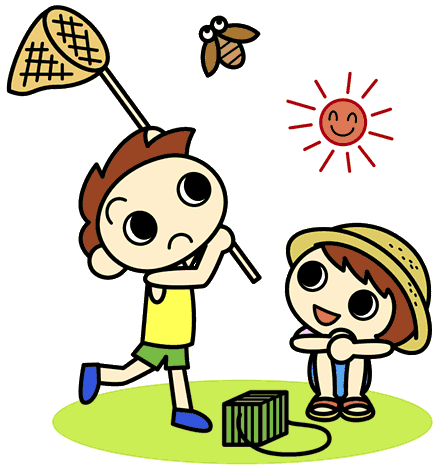 古靴下の用意　２足分運動会のいすの脚につけます。古靴下がありましたら、捨てずにとっておいてください。丈の長いものがよいです。（膝上になるような長いものではないようにお願いします。）お道具箱の中身確認のりの補充・クレヨンや色鉛筆（クーピー）が短くなっていたら購入をお願いします。赤白帽子ゴムが伸びている子がいます。付け替えをお願いします。鍵盤ハーモニカ歌口を外し、蛇腹と共に水洗いをして、本体はつばぬきをしてください。上靴のサイズ確認夏休みの間に足のサイズが変わってくるお子さんもみえます。夏休みの終わりにサイズ確認をお願いします。算数の復習時計・長さ・水のかさなど、学習したことをご家庭でも折に触れて一緒に読んだり、測ったりしてみてください。夏休み明けに復習テストをします。国語の復習たくさんの漢字を覚えました。復習をしておかないと忘れてしまいます。繰り返し練習をしてください。夏休み明けに復習テストをします。ぜんこうしゅうかいぜんこうしゅうかい１学かつなつ休みのふりかえり２こくごたからものはっぴょう会３こくごまとめのテスト　４さん数まとめのテスト　きゅうしょくきゅうしょくそうじそうじ